№ 02-ДКК/845-вн от 10.09.2021_______________№________________                                    Нұр-Сұлтан қаласының Бас мемлекеттік санитариялық дәрігерінің "Нұр-Сұлтан қаласында шектеу және карантиндік іс-шараларды жеңілдету туралы"  2021 жылғы 27 тамыздағы № 26 қаулысына өзгерістер мен толықтырулар енгізу туралыҚАУЛЫ10 қыркүйек  2021 жыл                                                  Нұр-Сұлтан қаласыМен, Нұр-Сұлтан қаласының Бас мемлекеттік санитариялық дәрігерінің м.а. Ж.Қ.Пралиева, "Халық денсаулығы және денсаулық сақтау жүйесі туралы" Қазақстан Республикасы Кодексінің 9, 36, 102, 104, 107-баптарына, Қазақстан Республикасы Денсаулық сақтау министрінің 2020 жылғы 21 желтоқсандағы "Шектеу іс-шараларын, оның ішінде карантинді жүзеге асыру қағидаларын және туындау және таралу қаупі төнген кезде шектеу іс-шараларын, оның ішінде карантин енгізілетін инфекциялық аурулардың тізбесін бекіту туралы" № ҚР ДСМ-293/2020 бұйрығына, Қазақстан Республикасы Бас мемлекеттік санитариялық дәрігерінің 2021 жылғы 2 қыркүйектегі № 38 қаулысына сәйкес ҚАУЛЫ ЕТЕМІН:1. Нұр-Сұлтан қаласының Бас мемлекеттік санитариялық дәрігерінің "Нұр-Сұлтан қаласында шектеу және карантиндік іс-шараларды жеңілдету туралы" 2021 жылғы 27 тамыздағы № 26 қаулысына мынадай өзгерістер мен толықтырулар енгізілсін:1) 3-тармақтың 3.4-тармақшасы келесі редакцияда абзацпен толықтырылсын:"Ағымдағы жылдың 12 қыркүйегінен бастап жексенбі күндері қалалық қоғамдық көліктің жұмысына рұқсат етілсін";2) 3-тармақтың 3.8-тармақшасы өзгертілсін және келесі редакцияда жазылсын:«қалалық қоғамдық көліктің жұмысы ("пик" сағаттарында автобустар санын көбейту, соңғы аялдамада салонды дезинфекциялау құралдарымен өңдеу, барлық есіктерді ашу, жолаушыларға қолжетімді орындарда тері антисептигі бар санитайзерлер орнату, әлеуметтік қашықтықты міндетті түрде сақтау және жолаушылар мен жүргізушілердің бетперде киюі) штаттық режимде жұмыс кестесімен";3) 3-тармақтың 3.11-тармақшасы өзгертілсін және келесі редакцияда жазылсын:"діни бірлестіктер объектілерінің жұмысына штаттық режимде (мешіттер, шіркеулер, соборлар, синагогалар және т.б.) жұмыс кестесін белгілей отырып, күшейтілген санитариялық-эпидемияға қарсы, санитариялық-профилактикалық іс-шараларды сақтаумен ұйымдастыру. Мешіттер, православ шіркеулері және басқа да діни объектілер аумағында ашық ауада бетперде режимін және бір адамға кемінде 4 метр есебімен әлеуметтік қашықтықты сақтай отырып өткізуді қоспағанда, ұжымдық діни іс-шараларды (оның ішінде "жұма намаз", күнделікті православиелік дұғалар және басқалар) өткізуге тыйым салынады. Діни бірлестіктер объектілерінің жанында орналасқан "Ashyq" жобасына қатысатын қоғамдық тамақтану объектілерінде 30-дан аспайтын адаммен еске алуды өткізуге рұқсат етілген".2. Нұр-Сұлтан қаласының ішкі саясат басқармасы:2.1. қоғам мен мемлекеттің, адамның қауіпсіздігін қамтамасыз етуге бағытталған қабылданатын шешімдердің маңыздылығы мен өмірлік қажеттілігін түсіндіруді, бұқаралық ақпарат құралдарында, әлеуметтік желілерде және мессенджерлерде қабылданатын шаралар туралы ақпараттық сүйемелдеу жүргізуді қамтамасыз етсін;2.2. осы Қаулыны барлық мүдделі мемлекеттік органдардың, ұйымдардың, кәсіпкерлік субъектілерінің және қала тұрғындарының назарына жеткізсін.3. Нұр-Сұлтан қаласының санитариялық-эпидемиологиялық бақылау департаментінің аудандық басқармалары, Нұр-Сұлтан қаласының полиция департаменті, Нұр-Сұлтан қаласының аудандық әкімдіктері осы Қаулының орындалуына күшейтілген бақылауды қамтамасыз етсін.4. Осы қаулы қол қойылған күнінен бастап күшіне енеді.Нұр-Сұлтан қаласының Бас мемлекеттік санитариялық дәрігерінің м.а.                                      Ж. ПралиеваПостановлениеО внесении изменений и дополнений в постановление Главного государственного санитарного врача города Нур-Султан «О смягчении ограничительных и карантинных мероприятий в городе Нур-Султан» № 26 от 27 августа 2021 года»10 сентября 2021 года                                                          г. Нур-СултанЯ, и.о. Главного государственного санитарного врача города Нур-Султан Пралиева Ж.К., в соответствии со статьями 9, 36, 102, 104, 107 Кодекса Республики Казахстан «О здоровье народа и системе здравоохранения», приказом Министра здравоохранения Республики Казахстан № ҚР ДСМ -293/2020 от 21 декабря 2020 года «Об утверждении правил осуществления ограничительных мероприятий, в том числе карантина, и перечень инфекционных заболеваний при угрозе возникновения и распространения которых вводятся ограничительные мероприятия, в том числе карантин», Постановления Главного государственного санитарного врача Республики Казахстан от 2 сентября 2021 года № 38, ПОСТАНОВЛЯЮ: Внести в Постановление Главного государственного санитарного врача города Нур-Султан «О смягчении ограничительных и карантинных мероприятий в городе Нур-Султан» № 26 от 27 августа 2021 года» следующие изменения и дополнения: пункт 3.4. пункта 3 дополнить абзацем в следующей редакции: «С 12 сентября текущего года разрешить работу городского общественного транспорта в воскресные дни»; подпункт 3.8. пункта 3 изменить и изложить в следующей редакции:       «работу городского общественного транспорта (с увеличением количества автобусов в часы «пик», обработкой салона дезинфицирующими средствами на конечной остановке, открытием всех дверей на остановках, установкой в доступных доя пассажиров местах санитайзеров с кожным антисептиком, с обязательным соблюдением социальной дистанции и ношением масок пассажирами и водителями) с графиком работы в штатном режиме»;3) подпункт 3.11. пункта 3 изменить и изложить в следующей редакции:           «организацию работы объектов религиозных объединений с установлением графика работы в штатном режиме (мечети, церкви, соборы, синагоги и др.) с соблюдением усиленных санитарно-противоэпидемических, санитарно-профилактических мероприятий. Запрещено проведение коллективных религиозных мероприятий (в том числе «жұма намаз», ежедневные православные молитвы и другие) за исключением проведения на открытом воздухе на территории мечетей, православных церквей и других религиозных объектов при соблюдении масочного режима и социальной дистанции из расчета не менее 4 метров на человека. Разрешено проведение поминок не более 30 человек на объектах общественного питания, участвующих в проекте «Ashyq» расположенных при объектах религиозных объединений».	2. Управлению внутренней политики города Нур-Султан: 2.1. обеспечить проведение информационного сопровождения в средствах массовой информации, социальных сетях и мессенджерах о принимаемых мерах, объяснить важность и жизненную необходимость принимаемых решений, направленных на обеспечение безопасности человека, общества и государства;2.2. довести настоящее Постановление до сведения всех заинтересованных государственных органов, организаций, субъектов предпринимательства и населения города. 3. Районным Управлениям Департамента санитарно-эпидемиологического контроля города Нур-Султан, Департаменту полиции города Нур-Султан, районным акиматам города Нур-Султан обеспечить усиленный контроль за исполнением настоящего Постановления.4. Настоящее Постановление вступает в силу со дня подписания.И.о. Главного государственного санитарного врача г. Нур-Султан                                        Ж. Пралиева Согласовано10.09.2021 19:06 Шагалтаева Айгул Кошмухамбетовна10.09.2021 19:08 Тагаева Гуляим ЖаксыбаевнаПодписано10.09.2021 19:15 Пралиева Жаннат КыдырбаевнаҚазақстан  Республикасы Денсаулық сақтау МинистРлігі «САНИТАРИЯЛЫҚ-ЭПИДЕМИОЛОГИЯЛЫҚ БАҚЫЛАУ КОМИТЕТІНІҢ НҰР-СҰЛТАН ҚАЛАСЫНЫҢ САНИТАРИЯЛЫҚ-ЭПИДЕМИОЛОГИЯЛЫҚ БАҚЫЛАУ ДЕПАРТАМЕНТІ»  республикалық мемлекеттік мекеме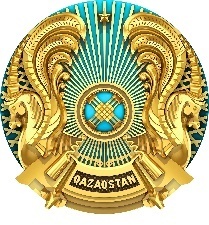 Республиканское государственное учреждение«ДЕПАРТАМЕНТ САНИТАРНО-ЭПИДЕМИОЛОГИЧЕСКОГО КОНТРОЛЯ ГОРОДА НУР-СУЛТАНА КОМИТЕТА САНИТАРНО-ЭПИДЕМИОЛОГИЧЕСКОГО КОНТРОЛЯ МИНИСТЕРСТВА ЗДРАВООХРАНЕНИЯ РЕСПУБЛИКИ КАЗАХСТАН»МинистерствА здравоохранения Республики Казахстан010000, Нұр-Сұлтан қаласы, Есіл ауданы,             Достық көшесі,13/3 ғимараттел: +7(7172) 57-60-51, 57-60-59010000, город Нур-Султан, район Есиль, улица Достык, здание 13/3тел: +7(7172) 57-60-51, 57-60-59